МИНИМУМ ЗНАНИЙ ПО ОРГАНИЧЕСКОЙ ХИМИИ1. Органическая химия  – это раздел химии, изучающий соединения углерода. Валентность атома углерода в органических веществах равна четырём. Атомы углерода способны формировать цепи разной длины и строения. Они могут образовывать между собой одинарные, двойные и тройные связи.Изомерия – это явление существования молекул с одинаковым составом, но разным химическим строением. Выделяют структурную и пространственную виды изомерии.2. Углеводороды – органические вещества, состоящие из атомов углерода и водорода.По структуре углеродной цепи выделяют ациклические (алифатические) и циклические (алициклические) углеводороды.По типу углерод-углеродных связей выделяют предельные (насыщенные), непредельные (ненасыщенные) и ароматические углеводороды.Реакции замещения характерны для алканов и аренов, протекают при замещении атома водорода на атом галогена (Наl: -F, -Cl, -Br) или нитрогруппу (-NO2). Например: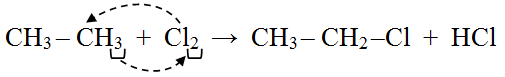 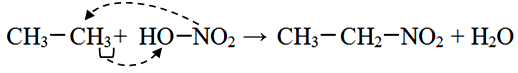 Реакции присоединения характерны для углеводородов с двойными и тройными связями, протекают с разрывом кратной связи и присоединением по месту разрыва молекулы реагента (Hal, H2, H2O, HHal: HF, HCl, HBr, HI). Например:. 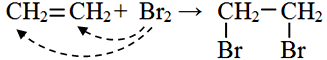 Реакции полимеризации – присоединение молекул мономера друг к другу с образованием полимера. Например: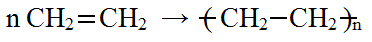 3. Спирты и фенолы – производные углеводородов, содержащие в своей структуре гидроксильную группу  –ОН (гидроксил). В молекулах спиртов гидроксил связан с алифатическим или алициклическим радикалом, в фенолах – с ароматическим кольцом.По положению –ОН группы в углеродной цепи выделяют первичные, вторичные и третичные спирты.По типу углерод-углеродных связей выделяют предельные (насыщенные), непредельные (ненасыщенные) и ароматические спирты.По числу гидроксильные групп спирты делят на одноатомные, двухатомные и многоатомные.Реакция этерификации характерна для спиртов и карбоновых кислот, протекает между гидроксилом спирта и карбоксилом карбоновой кислоты с образованием сложного эфира. Например: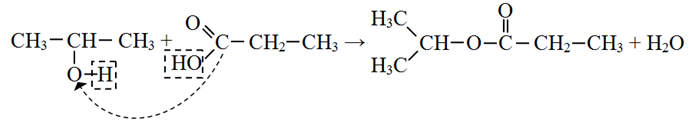 4. Альдегиды и кетоны – производные углеводородов, содержащие в своей структуре карбонильную группу >С=О (карбонил). В молекулах альдегидов карбонил –СНО находится у первого (крайнего) атома углерода, в молекулах кетонов – у находящегося внутри углеродной цепи атома –СО–.По типу углерод-углеродных связей выделяют предельные (насыщенные), непредельные (ненасыщенные) и ароматические карбонильные соединения.По числу карбонильных групп альдегиды и кетоны делят на одноатомные, двухатомные и многоатомные.5. Карбоновые кислоты – производные углеводородов, содержащие в своей структуре карбоксильную группу –СООН (карбоксил).По типу углерод-углеродных связей выделяют предельные (насыщенные), непредельные (ненасыщенные) и ароматические карбоновые кислоты.По числу карбоксильных групп выделяют одноосновные, двухосновные и многоосновные карбоновые кислоты.Реакция этерификации характерна для карбоновых кислот и спиртов, протекает между гидроксилом спирта и карбоксилом карбоновой кислоты с образованием сложного эфира. Например: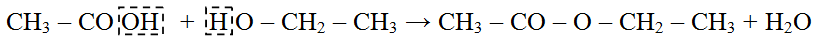 6. Жиры – смесь сложных эфиров глицерина и высших карбоновых кислот.По происхождению выделяют жиры животные и растительные (масла). К животным жирам относят говяжий, бараний и свиной жир, сливочное масло. Растительными являются подсолнечное, оливковое, кукурузное, соевое, пальмовое и др. масла.По физическому (агрегатному) состоянию различают твердые и жидкие жиры. Животные жиры, как правило, твердые, а растительные масла – жидкие.  По жирнокислотному составу жиры подразделяют на предельные и непредельные. В состав твердых животных жиров преимущественно входят предельные высшие карбоновые кислоты. В составе жидких растительных жиров преимущественно присутствуют непредельные высшие кислоты.Жиры и масла используют в качестве важного ингредиента продуктов питания и кормов, а также при производстве мыла. Мылá – это растворимые калиевые и натриевые соли высших карбоновых кислот. Их растворы обладают моющим действием и используются в качестве моющих средств. Реакция омыления жира – это взаимодействие жира с водным раствором щелочи при нагревании, в результате которого образуются мыла и глицерин. Например: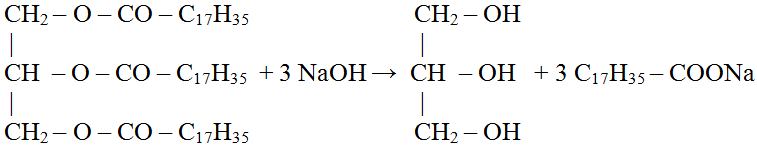 Реакция гидролиза жиров – это взаимодействие жира в водой в присутствии ферментов или при нагревании, в результате которого образуются высшие карбоновые кислоты и глицерин. Например: 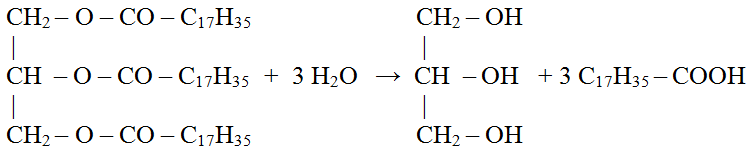 7. Углеводы (сахара) – гетерофункциональные соединения, содержащие в своих молекулах одну карбонильную  >С=О и несколько гидроксильных –ОН  групп . Образуются в клетках растений при фотосинтезе.По расположению карбонильной группы углеводы делят на альдозы и кетозы.По числу атомов в цепи – на триозы, тетрозы, пентозы и гексозы. Наиболее важными и распространёнными являются пентозы и гексозы.Молекулы углеводов могут соединяться между собой, образуя цепи разной длины. По числу мономерных звеньев в цепи углеводы делят на моносахариды, дисахариды и полисахариды.Моносахариды:рибоза, дезоксирибоза – относятся к альдозам, являются пентозами. Входят в состав нуклеиновых кислот РНК и ДНК.глюкоза, галактоза – относятся к альдозам, являются гексозами. Входят в состав ди- и полисахаридов, обладают сладким вкусом, содержится во фруктах и овощах. фруктоза – относится к кетозам, является гексозой. Входит в состав ди- и полисахаридов, обладает сладким вкусом, содержится во фруктовых соках.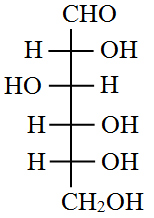 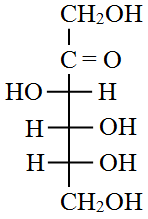 D-глюкоза                      D-фруктозаДисахариды:мальтоза (солодовый сахар) состоит из двух молекул глюкозы, образуется при гидролизе крахмала и образует солод;лактоза (молочный сахар) состоит из молекул глюкозы и галактозы, содержится в молоке;сахароза (свекловичный или тростниковый сахар)  состоит из молекул глюкозы и фруктозы, содержится во фруктовых соках, сахарной свекле и сахарном тростнике.Полисахариды:крахмал состоит из звеньев α-глюкозы, является резервным питательным веществом растительного происхождения, содержится в семенах (пшеница, ячмень, рис, кукуруза и др.), клубнях (картофель), корнях и других тканях;гликоген состоит из звеньев α-глюкозы, является резервным питательным веществом животного происхождения, накапливается в печени, мышцах и др. тканях организма; целлюлоза (клетчатка) состоит из звеньев β-глюкозы, образует стенки растительных клеток, не растворяется в воде;пектин состоит из звеньев β-глюкуроновой кислоты, содержится в стенках растительных клеток яблок, цитрусовых, корзинок подсолнечника и др., обладает желирующим действием, частично растворим в воде.Схема гидролиза крахмала:Крахмал → декстрины → мальтоза → α-глюкоза8. Аминокислоты – гетерофункциональные  соединения,  содержащие  одновременно аминогруппу –NH2 и карбоксильную группу –СООН. По взаимному расположению функциональных групп различают α-, β-, γ- (и т.д.) аминокислоты.  Наибольшее значение имеют α-аминокислоты.По биологической ценности α-аминокислоты делят на заменимые (могут синтезироваться в организме) и незаменимые (не синтезируются в организме).Реакция образования пептида – это взаимодействие молекул аминокислот друг с другом, в котором участвует аминогруппа одной молекулы и карбоксильная группа другой молекулы. Например: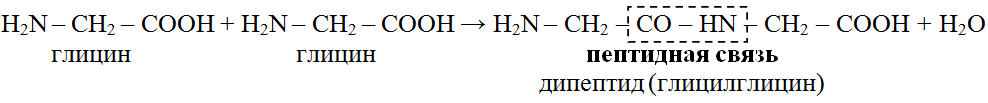 9. Белкѝ – высокомолекулярные  органические соединения, молекулы которых состоят из остатков α-аминокислот, соединённых пептидными связями.По биологической ценности белки делят на полноценные (содержат все незаменимые аминокислоты) и неполноценные.По составу белки делят на простые (протеины), которые состоят только из аминокислот, и сложные (протеиды), включающие аминокислоты и небелковые фрагменты (остатки фосфорной кислоты, углеводы, липиды и т.д.)Структуры молекулы белка:Первичная структура – это последовательность аминокислот.Вторичная структура формируется при образовании водородных связей и сворачивании белковой цепи в спираль.Третичная структура формируется при образовании водородных связей между разными частями одной белковой спирали или несколькими белковыми молекулами. Денатурация – это процесс разрушения вторичной и третичной структур белковой молекулы, приводящий к свертыванию белка. Бывает необратимой или обратимой (осаждение).Гидролиз белка – это процесс разрушения первичной структуры белковой молекулы, протекает по схеме:Белок → полипептиды → дипептиды → аминокислоты10. Нуклеиновые кислоты – это сложные высокомолекулярные соединения, содержащиеся в ядрах живых клеток, где они связаны с белками в нуклеопротеиды.Полимерная цепь нуклеиновой кислоты состоит из нуклеотидов, которые включают остаток углевода, остатка фосфорной кислоты и азотистое основание (гетероцикл). Фрагмент состоящий из остатка углевода и азотистого основания называют нуклеозидом.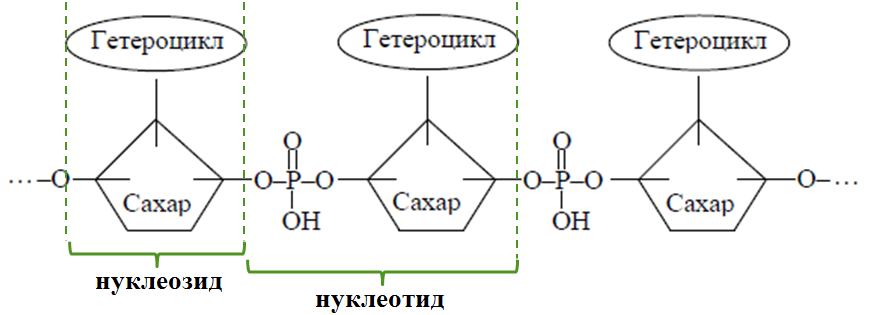 В зависимости от природы углеводного остатка нуклеиновые кислоты делят на: дезоксирибонуклеиновые кислоты (ДНК) включают дезоксирибозу. ДНК отвечают за передачу наследственной информации. рибонуклеиновые кислоты (РНК) включают рибозу. РНК отвечают за синтез белка. Состав нуклеиновых кислот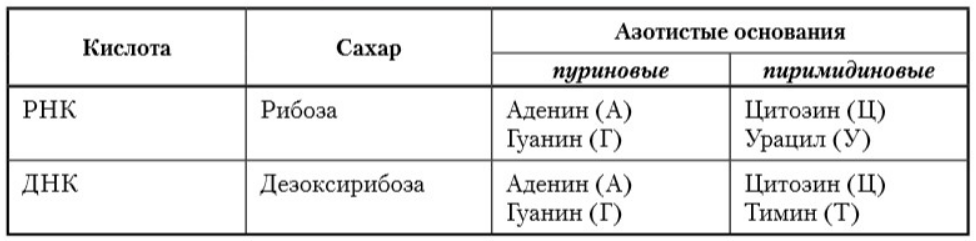 Структурная изомерияСтруктурная изомерияПространственная изомерияПространственная изомерияа) изомерия углеродной цепи:а) изомерия углеродной цепи:а) геометрическая (цис-, транс-) изомерия:а) геометрическая (цис-, транс-) изомерия:СН3 – СН2 – СН2 – СН3 ,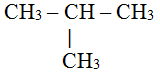 Цис-изомер 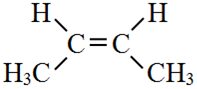 Транс-изомер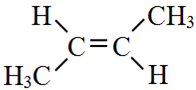 б) изомерия положения кратной связи:б) изомерия положения кратной связи:Цис-изомер Транс-изомерСН2 = СН – СН2 – СН3 ,СН3 – СН = СН – СН3б) оптическая изомерия:б) оптическая изомерия:в) изомерия положения функциональной группы:в) изомерия положения функциональной группы: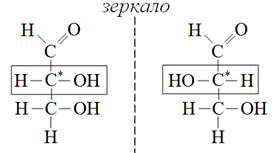 D-изомер        L-изомерD-изомер        L-изомер,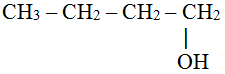 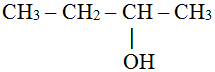 D-изомер        L-изомерD-изомер        L-изомерПредельные алифатическиеНепредельныеалифатическиеАроматическиеалициклическиеАлканыАлкеныАреныМетан   СН4Этен (этилен)            СН2=СН2Бензол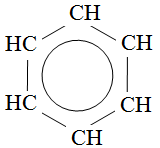 Этан      СН3 – СН3Пропен (пропилен)   СН2=СН – СН3БензолПропан СН3 – СН2 – СН3АлкодиеныБензолБутан    СН3 –СН2 –СН2 –СН3Бутадиен-1,3       СН2=СН – СН=СН2БензолАлкиныМетилбензол (толуол)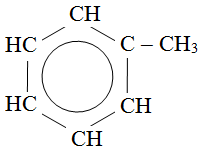 Этин (ацетилен)  СНСНМетилбензол (толуол)Пропин                СНС – СН3Метилбензол (толуол)Метилбензол (толуол)Одноатомные предельные спиртыОдноатомные непредельные спиртыОдноатомный ароматический спиртМетанол (метиловый)  СН3 –ОН Этенол (виниловый)СН2= СН –ОН   ←неустойчивый Фенилметанол (бензиловый)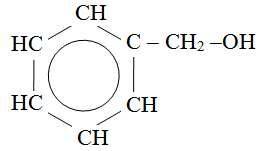 Этанол (этиловый) СН3 –СН2 –ОН Пропенол (акролеин)СН2= СН – СН2 –ОН Фенилметанол (бензиловый)Пропанол-1 (пропиловый)СН3 – СН2 – СН2 –ОН(первичный спирт)Пропанол-2 (изопропиловый)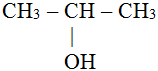 (вторичный спирт)Многоатомные предельные спиртыЭтандиол (этиленглиголь)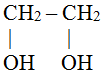 Пропантриол (глицерин)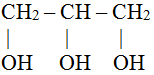 Фенилметанол (бензиловый)Пропанол-1 (пропиловый)СН3 – СН2 – СН2 –ОН(первичный спирт)Пропанол-2 (изопропиловый)(вторичный спирт)Многоатомные предельные спиртыЭтандиол (этиленглиголь)Пропантриол (глицерин)Одноатомный фенолОксибензол (фенол)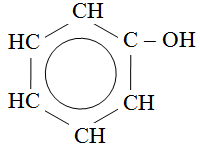 АльдегидыКетоныМетаналь (формальдегид)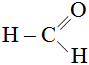 Пропанон (ацетон)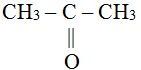 Этаналь (ацетальдегид)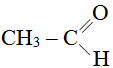 Бутанон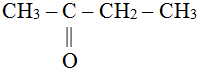 Одноосновные предельные кислотыМногоосновные предельные кислотыМетановая (муравьиная) Н – СООНЭтандиовая (щавелевая) НООС – СООНЭтановая (уксусная) СН3 – СООНБутандиовая (янтарная) НООС – СН2 – СН2 – СООНГетерофункциональные одноосновные предельные кислотыОдноосновная ароматическая кислотаБензойная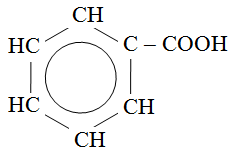 2-Оксипропановая (молочная)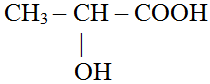 Одноосновная ароматическая кислотаБензойная2-Оксопропановая (пировиноградная)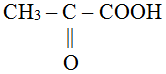 Высшие предельные кислотыГексадекановая (пальмитиновая) С15Н31–СООН Октадекановая (стеариновая)       С17Н35–СООНВысшие непредельные кислотыОктадеценовая (олеиновая)          С17Н33–СООНОктадекадиеновая (линолевая)     С17Н31–СООНТвердый жир (тристеарат глицерина)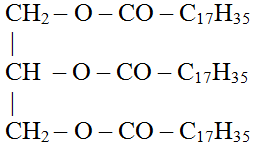 Жидкий жир (триолеат глицерина)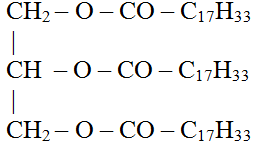 Некоторые α-аминокислотыНекоторые α-аминокислотыНекоторые α-аминокислотыНекоторые α-аминокислотыНекоторые α-аминокислотыГлицин (заменимая)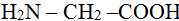 Аланин (заменимая)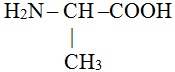 Серин(заменимая)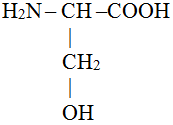 Цистеин (заменимая)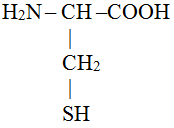 Фенилаланин (незаменимая)